ПРОЕКТР Е Ш Е Н И ЕСобрания депутатов муниципального образования«Моркинский муниципальный район»О прогнозном плане (программе) приватизации имущества муниципальной собственности муниципального образования «Моркинский муниципальный район» на 2017 годПрогнозный план (программа) приватизации имущества муниципальной собственности муниципального образования «Моркинский муниципальный район» на 2017 год разработан в целях обеспечения пополнения доходной части бюджета муниципального образования «Моркинский муниципальный район» и в соответствии  с Федеральным законом от 21 декабря 2001г. №178-ФЗ  «О приватизации государственного и муниципального имущества», ст.10 Положения о порядке управления и распоряжения имуществом муниципальной собственности муниципального образования «Моркинский муниципальный район», утвержденного решением Собрания депутатов муниципального образования «Моркинский муниципальный район» №278 от 27 марта  2013 года, Собрание депутатов муниципального образования «Моркинский муниципальный район» РЕШИЛО: . Утвердить прогнозный план (программу) приватизации имущества муниципальной собственности муниципального образования «Моркинский муниципальный район» на 2017 год, согласно приложению.2. Контроль за выполнением данного решения возложить на постоянную комиссию по экономическому развитию территории и управлению муниципальной собственностью.Глава муниципального образования«Моркинский муниципальный район», председатель Собрания депутатов                                                     С.ИвановаПриложение к решению Собрания депутатов муниципального образования«Моркинский муниципальный район» «23» ноября 2016 г. № ____	Прогнозный план (программа) приватизации имущества муниципальной собственности муниципального образования «Моркинский муниципальный район» на 2017 год«Морко муниципальный район» муниципальный образованийындепутатше–влакын Погынжо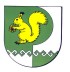 Собрание депутатов    муниципального образования  «Моркинский муниципальный район» № ___шестой созыв«23» ноября 2016 года№п/пНаименование объектаАдрес объекта Год ввода,характерис-тикаобъектаНачальная рыночная стоимость, руб.Предполо-гаемый срокреализации(квартально)1.административное здание, литер А, А1, А2, назначение - нежилое, 1-этажный, общая площадь – 341,4 кв.м., инв. № 88:232:002:000033860 с земельным  участком, категория земли - земли населенных пунктов, вид разрешенного использования - для размещения административного здания, общая площадь - 900,0 кв.м, кадастровый номер 12:13:0990107:290, Республика Марий Эл, Моркинский район,  пгт. Морки, ул. Трудовые Резервы, дом 2 1955 года, бутовый ленточный1 562 000,0( в том числездание -1274 000,0;земельный участок -288 000,0) 2 квартал 2017 года